แบบฟอร์มรายละเอียดผลงานของนักศึกษา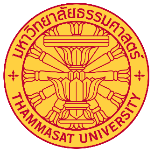 เพื่อเสนอชื่อคัดเลือกรับรางวัลความประพฤติดี ในพิธีไหว้ครูประจำปีการศึกษา 2566ประวัติส่วนตัวชื่อ – สกุล นาย/นางสาว 	 เลขทะเบียน 	หลักสูตร 	ศูนย์           รังสิต         ลำปาง        ท่าพระจันทร์เกรดเฉลี่ยสะสมล่าสุด 	 อาจารย์ที่ปรึกษา 	ภูมิลำเนาเดิม 	 วัน/เดือน/ปี เกิด 	 อายุ 	 ปีที่อยู่ปัจจุบัน (ที่สามารถติดต่อได้) เลขที่ 	 ตรอก/ซอย 	ถนน 	 แขวง/ตำบล 	 เขต/อำเภอ 	จังหวัด 	 รหัสไปรษณีย์ 	 เบอร์ที่สามารถติดต่อได้ 	อีเมล์ 	ID LINE 	บิดา (ชื่อ-สกุล) 	 อาย	ปี	อาชีพ	 ยังมีชีวิตอยู่		 ถึงแก่กรรม		 หย่าร้างมารดา (ชื่อ-สกุล) 	 อาย	ปี	อาชีพ	 ยังมีชีวิตอยู่		 ถึงแก่กรรม		 หย่าร้างจำนวนพี่น้อง 		 คน (ไม่นับตนเอง)รายละเอียดตามคุณสมบัติที่มหาวิทยาลัยกำหนด เป็นหลักฐานในช่วงวันที่ 1 สิงหาคม 2565  – 31 กรกฎาคม 2566 เท่านั้น และไม่เป็นส่วนหลักของวิชาใด ๆ (กรอกข้อมูลโดยละเอียดเรียงความสำคัญ / โดดเด่น ) สามารถแนบเอกสารประกอบการพิจาณา หรืออธิบายรายละเอียดเพิ่มเติมได้เป็นผู้มีจิตอาสา ช่วยเหลืองานคณะฯ สำนัก สถาบัน มหาวิทยาลัย และสังคมเป็นผู้มีความรับผิดชอบต่อตนเอง ครอบครัวเป็นผู้มีความกตัญญูกตเวทีเป็นผู้ที่ใช้วาจาสุภาพ และมีความประพฤติเรียบร้อยผู้สมัคร  					 (					     ). วันที่	เดือน 			พ.ศ. 		หมายเหตุ : โปรดแนบหลักฐาน/เอกสารที่เกี่ยวข้อง เพื่อประโยชน์ในการพิจารณาคัดเลือก (ใบเกียรติบัตร/ แฟ้มผลงาน/ ภาพถ่าย ฯลฯ)สามารถ พิมพ์หรือเขียน ในใบสมัครและเอกสารแนบได้ลำดับที่วัน/เดือน/ปี ของผลงานรายละเอียดผลงานหลักฐาน/เอกสารแนบหลักฐาน/เอกสารแนบลำดับที่วัน/เดือน/ปี ของผลงานรายละเอียดผลงานมีไม่มี